Kreisverband Hamburg - Harburg e. V.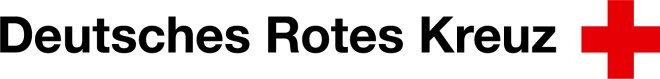 im Auftrag vonBezirksamt Harburg, Fachamt Gesundheit
Freie und Hansestadt HamburgPersönliche Daten für die Durchführung der Testung       	Barcode hier aufklebenIch bin ausdrücklich damit einverstanden, dass die Befundmitteilung durch das beauftragte Labor per Fax an die u.g. Nummer des Gesundheitsamtes Harburg („GA“) erfolgt und die erfassten Daten für diesen Zweck verarbeitet werden.* Pflichtangabe, ohne die die Untersuchung nicht erfolgen kannIch bin darüber informiert, dass die Untersuchung das mit der Testung beauftragte Labor einen positiven Befund, also den Nachweis des neuartigen Coronavirus, nach den gesetzlichen Vorschriften dem zuständigen Gesundheitsamt meines Wohnortes zu melden hat. Diese Verpflichtung wird durch Versand des Befundes an die o.g. Faxnummer erfüllt._________________________________________________		______________________________________________________________________________________________________Datum					UnterschriftDurch das DRK auszufüllen:Die Probenentnahme erfolgt im Auftrag von ________________________________________________________________________________________Name*Vorname*Geburtsdatum*Straße und Hausnummer*Postleitzahl*Ort*Telefonnummer*,an die GA den Befund zusätzlich zum Auftraggeber mitteilen soll*Auftraggeber: Testung Diakonie für (HPG 23 80 87-88) und AGFW - Ergebnisweitergabe an AG durch Testung@Diakonie-hamburg.de  anZwingend Rufnummer Arbeitgeber: Zwingend E-Mail Arbeitgeber:Zwingend-Rufnummer Arbeitnehmer: E-Mail-Adresse an die GA wichtige Nachrichten mitteilen sollTestung@diakonie-hamburg.deBefund und Rechnung an das GA HarburgFax-Nummer+49 40 4279-07948